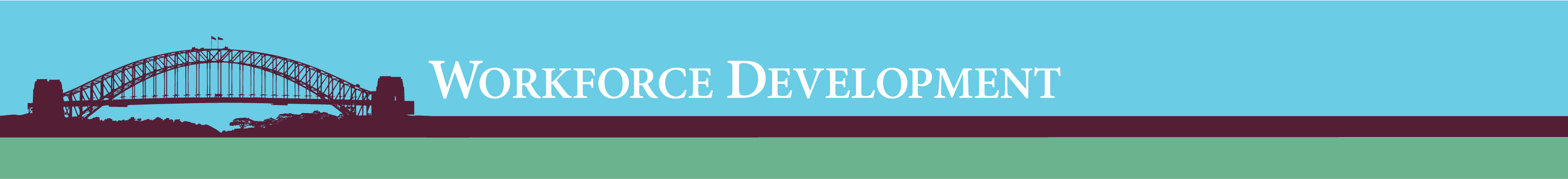 Lunch and Networking TablesDIRECTIONS: Grab a lunch and join the informal networking and information sharing at one of 11 tables led by thought partners in youth financial capability and workforce development. Discover resources and potential collaborators available to help you develop your local strategies to build positive financial behaviors into your local youth workforce programming. The descriptions below will give you a sense of the organizations represented and the value they bring to today’s event.TABLE 1. *Cities for Financial Empowerment (CFE) Fund:  I-Hsing SunThe CFE Fund's mission is to leverage municipal engagement to improve the financial stability of low- and moderate-income households by embedding financial empowerment strategies into local government infrastructure. Summer Jobs Connect is an initiative that supports low-income youth ages 14-24 seeking summer employment, enhancing these municipally-led programs by integrating programmatic linkages to safe and appropriate banking products, services, and education. TABLE 2. *Department of Labor’s Employment and Training Administration (ETA):  Tim Martin and Ida ChangThe Department of Labor's Employment and Training Administration (ETA) supports a wide variety of programs to ensure that eligible youth have the education, skills and training needed to prepare them to enter employment and a meaningful career pathway. Programs include: Youth Formula-Funded Grant Programs, Job Corps, Discretionary Grants serving youth and young adults including YouthBuild, Youthful Offender and Youth Career Connect grants, and options for Pre-Apprenticeship.TABLE 3. Doorways to Dreams (D2D) Fund:  Nick MaynardDoorways to Dreams (D2D) Fund envisions a world where the financial system promotes lasting social and economic prosperity for every family. D2D is unlocking innovations to increase the financial skills, products and household stability of low-income families, including: mobile apps to provide access to affordable, high-quality financial products and services for the financially vulnerable; prize-linked savings models now being implemented in 6 states; online financial entertainment that transforms financial education and builds the financial capability of consumers; and gamification that applies game mechanics to make consumer tools and programs more fun and engaging, and to increase program retention.TABLE 4. *Federal Deposit Insurance Corporation (FDIC):  Tracie MorrisOur Consumer Protection activities provide resources to educate and protect consumers, revitalize communities, and promote compliance with the Community Reinvestment Act and fair lending laws. We have a comprehensive, free financial education curriculum—Money Smart—which is available online, by audience age group, in nine languages. Bankers and community service providers can use free Money Smart tools to teach or learn about basic financial topics. Another Money Smart program helps new and aspiring entrepreneurs understand business financial basics.TABLE 5. *Federal Reserve Bank of Boston:  Sarah SavageThe Community Development function of the Boston Fed promotes economic growth in lower-income communities by convening stakeholders, conducting research, and identifying approaches that work. Two areas of focus include advancing household financial stability and promoting workforce development. We focus on research and interventions that can impact savings behaviors, increase college attendance, and lead to higher graduation rates. Our initiatives include Children's Savings Accounts (CSAs), which are highly promising long-term, asset-building accounts used to finance qualified higher education, and community college financial capability strategies that address disruptive financial emergencies, poor budgeting, and poor financial planning—all of which contribute to higher incidences of dropouts, defaults on student loans, and poor use of credit.TABLE 6. Federal Reserve Bank of New York:  Tony DavisThe New York Fed engages with individuals, households, and businesses in the Second District and maintains an active dialogue in the region. The Bank gathers and shares regional economic intelligence to inform our community and policy makers and promotes sound financial and economic decisions through community development and education programs.TABLE 7. Financial Literacy and Education Commission (FLEC):  Arturo Gonzalez and Louisa QuittmanThe Commission—chaired by the Secretary of the Treasury and composed of the heads of 19 additional federal agencies—was tasked with developing a national financial education website and a national strategy on financial education. FLEC’s website, MyMoney.gov, is also available in Spanish and serves as a one-stop shop for federal financial literacy and education programs, grants, and other information. We also document Youth Savings Programs, College Savings and Financing Resources, and Opportunities to Improve the Financial Capability and Financial Well-being of Post-Secondary Students.TABLE 8. My Path:  Lauren LarinMyPath provides training and technical assistance to city agencies, nonprofits, and financial institutions with the goal of supporting them in building and embedding financial capability pathways in youth workforce systems and programs. MyPath Savings is a tested banking and savings model that seamlessly integrates key financial capability components into youth workforce programs. Also of interest is our MyPath Credit, a program that engages young adults in credit-building and saving, increasing their access to quality employment, quality financial products, college, entrepreneurship, and housing.TABLE 9. National Jump$tart Coalition:  Laura LevineJump$tart is a coalition of diverse financial education stakeholders who work together to educate and prepare our nation's youth for life-long financial success. Many of our state networks offer conferences and trainings to build the capacity of educators trying to build the financial skills of young adults. We also offer the nation’s most comprehensive online collection of financial education resources suitable for students in pre-kindergarten through college. Our interactive, online “Reality Check” for young adults helps them envision the financial challenges of balancing a budget when living independently. Educators can use our “Best Practice Guidelines” to guide their selection of financial education materials.TABLE 10. *National League of Cities (NLC):  Anthony SantiagoThe National League of Cities (NLC) is dedicated to helping city leaders build better communities. NLC serves as a resource to and an advocate for the more than 19,000 cities, villages, and towns it represents. We achieve this by influencing federal policy, using research and data to identify promising city solutions, and working to build the skills & networks of city leaders.TABLE 11. Urban Institute:  Mark TreskonOur mission is to open minds, shape decisions, and offer solutions through economic and social policy research. Our Center on Labor, Human Services, and Population is a policy center that focuses on research and strategies to address growing gaps in wealth accumulation. We recently published a report presenting findings on two programs that utilize financial coaching as a promising intervention model for low- to moderate-income individuals.The following organizations are unable to attend the Networking Lunch session:*Consumer Federal Protection Bureau (CFPB): The CFPB is a 21st century agency that helps empower consumers to take more control over their economic lives. We have developed an array of tools to help young adults and the programs that serve them, including: College Scorecards, a Financial Aid Shopping Sheet, information on the FAFSA, and tools to assess student banking options. We recently released the Youth Financial Education Curriculum review tool to help program providers determine the most appropriate curriculum for their intended audience. Your Money, Your Goals is a print-on-demand toolkit for social services organizations that equips case managers and frontline staff to be competent and comfortable in providing financial empowerment services to their clients. Our report, Financial well-being: The goal of financial education explains what “financial well-being” means. National Endowment for Financial Education (NEFE): The National Endowment for Financial Education (NEFE) provides objective and effective financial education and practical information to people to help them take control of their circumstances, improve their quality of life, and ensure a more stable future for themselves and their families. Our many resources and tools include: Smart About Money, a program dedicated to empowering financial decision-making through every stage of life; curricula and resources for high school and college-aged students and disconnected youth; and workshop toolkits and evaluation resources to help program providers improve the financial stability of their participants.*Denotes a Youth Employment Success initiative partner. These partners are working together to provide technical assistance to 25 cities nationwide looking to incorporate effective financial capability strategies into youth employment programs. Sites represented here at today’s event include: Bridgeport, CT; Boston, MA; Lowell, MA; and Central MA.